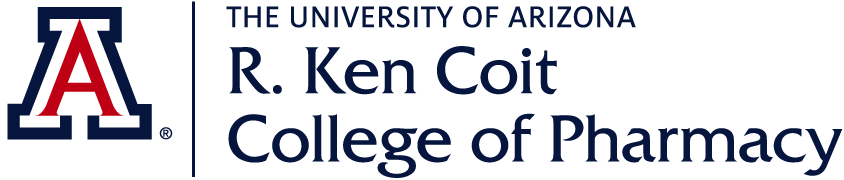 Would you like to contribute to improving Healthy Aging through community pharmacies?Are you 50 years of age or older?Researchers from the University of Arizona, R. Ken Coit College of Pharmacy want to ask YOU how community pharmacies might improve your pharmacy experience and support healthy aging.YOU can help by completing a short survey in personor online - Link here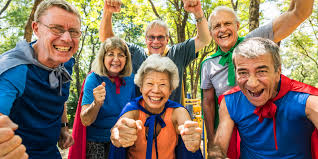 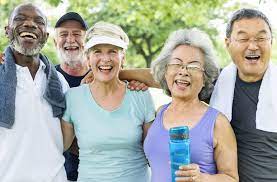 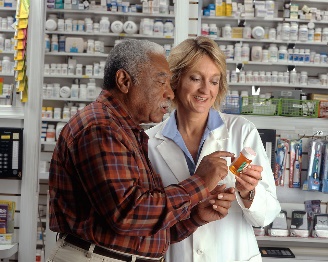 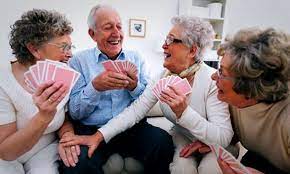 An Institutional Review Board responsible for human subjects research at The University of Arizona reviewed this research project and found it to be acceptable, according to applicable state and federal regulations and University policies designed to protect the rights and welfare of participants in research. 